1)На каждом этапе решения задачи должно быть указано, какие величины определяются, каким методом с краткими пояснениями по ходу расчета.2)В ходе решения  задачи не нужно изменять направления и обозначения токов, сопротивлений, узлов. При решении задач различными методами одна и та же величина (ток, напряжение) должна быть обозначена одним и тем же буквенным символом.3)Все вычисления и алгебраические преобразования снабжаются краткими пояснениями. При этом задание не следует перегружать излишне подробными преобразованиями и расчетами. Расчет определенной величины следует выполнять сначала в общем (буквенном) виде, а затем в полученную формулу подставить числовые значения в системе СИ. Размерность величин ставится только у окончательного результата.4)Вычисления рекомендуется проводить с точностью до третей значащей цифры. Полученные в задании результаты расчетов следует свести в таблицы.Задание:   Для электрической схемы, в соответствии с вариантом, по заданным сопротивлениям и ЭДС выполнить следующее:Составить систему уравнений, необходимых для определения токов по первому и второму законам Кирхгофа.Найти все токи, пользуясь методом контурных токов.Проверить правильность решения, применив метод узловых потенциалов, предварительно упростив схему, заменив треугольник сопротивлений R4, R5, R6 эквивалентной звездой. Начертить расчетную схему с эквивалентной звездой и показать на ней токи.Определить ток в резисторе R6 методом эквивалентного генератора.Определить показание вольтметра и составить баланс мощностей для заданной схемы. Указания:Для пункта 1 предварительно рассчитать число уравнений по первому и второму законам Кирхгофа.Вольтметр имеет бесконечно большое входное сопротивление и ток не потребляет. Вольтметр рисовать в схеме при выполнении пункта 5.Сопротивления R01, R02, R02 – внутренние сопротивления источников ЭДС. Если сопротивление не заданно, то источник идеальный.После расчета токов в схеме с эквивалентной звездой (пункт 3) для определения остальных токов необходимо вернуться к исходной схеме.Результаты расчетов токов различными методами свести в таблицу.Таблица 1 – Варианты задания №1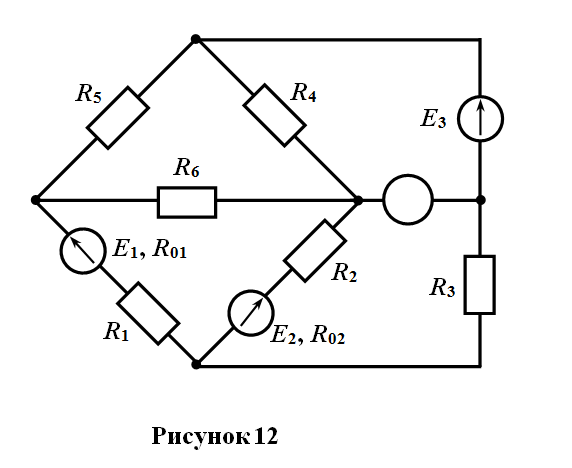 Вар.Рис.E1E2E3R01R02R03R1R2R3R4R5R6Вар.Рис.ВВВОмОмОмОмОмОмОмОмОм121216890,20,6-2,5665105